« Les petites Bouilles » asbl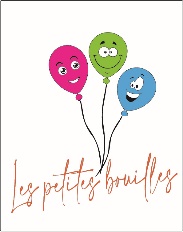 Bulletin d’inscriptionA remettre à la responsable du projet d’accueilAnimations durant les vacances scolairesDu 23/10/23 au 27/10/23 : « Les petits picassos »Du 30/10/23 au 03/11/23 : « Le quartier des monstres » (Mercredi férié)Du 26/02/24 au 01/03/24 : « Pirates, à l’abordage ! »Du 04/03/24 au 08/03/24 : « Mixtures et potions »Du 29/04/24 au 03/05/24 : « Succès sucrés »Du 06/05/24 au 10/05/24 : « Les apprentis aventuriers »Du 08/07/24 au 12/07/24 : Stage en collaboration avec la CommuneDu 05/08/24 au 09/08/24 : Stage en collaboration avec la CommuneDu 12/08/24 au 16/08/24 : « Promenons-nous dans les bois » (Jeudi férié)Du 19/08/24 au 23/08/24 : « Entre terre et mer »De 9h00 à 16h00Accueil des enfants dès 7h30 et jusque 17h30Lieu : Maison des petites Bouilles (rue de Huy, 2 à Villers-le-Bouillet) / Prix : Enfants villersois ou fréquentant une école de Villers : 65 euros/les 5 jours (1er enfant); 55 euros/les 5 jours (à partir du 2ème enfant d’une même famille). 50% pour les personnes bénéficiant du statut BIM/OMNIO (attestation à fournir)Enfants non villersois ou ne fréquentant pas une école de Villers : 75 euros/semaine de 5 joursA verser sur le compte BE 41-001-4617716-10 (au plus tard 1 semaine avant le stage réservé)Indiquer en communication : « thème du stage + nom(s) enfant(s) »L’asbl se réserve le droit de refuser les enfants dont les frais de participation aux différents services ne sont pas payés. Informations : Mme Legrand, responsable du projet d’accueil (0476/88.35.30)Stages pendant les vacances scolaires 2023-2024 – Maison des petites BouillesVeuillez préciser la ou les semaine(s) choisie(s) : ……………………………………………………………………..……………………………………………………………………..……………………………………………………………………..Nom de l’enfant : ……………………………………………..………………… Prénom : …………………………………………………………Date de naissance : ………….. / …………….. / ………………..Nom de l’enfant : ……………………………………………..………………… Prénom : …………………………………………………………Date de naissance : ………….. / …………….. / ………………..Nom de la personne de contact :……………………………………………………………………………………………………………………Rue, n°, Bte : ………………………………………………………………………………………………………………..…………………………………….Code Postal : ………………………………………………………………………………………………………………………………………………………Tél privé : ……………………………………………………………...…  Bureau : ………………………………………………………………………Vos données à caractère personnel ne seront en aucun cas traitées à des fins commerciales. Vous disposez, le cas échéant, d’un droit de rectification ou d’effacement de vos données à caractère personnel. Toute inscription au stage vaut acceptation de la participation de son(ses) enfant(s) aux activités extérieures programmées durant la semaine.